Lesson 2. Finding a new PerspectiveStep 1: Choose one of the issues below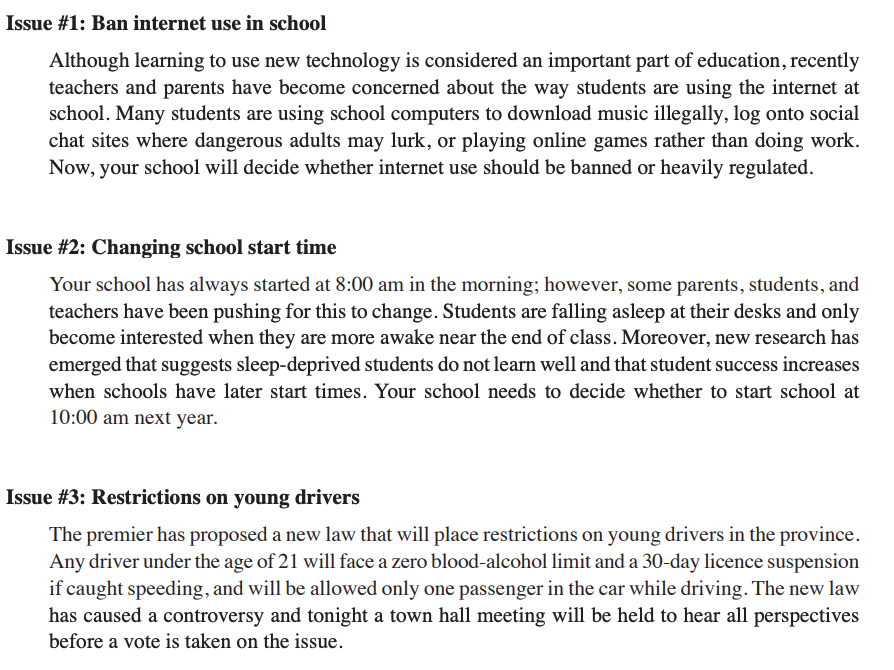 Step 2: Complete the template on the following page by following the next steps:• Identify the perspective reflected in the source you already have.• Brainstorm all the other stakeholders (people or groups who might be affected by or have an interest in the event or issue). • Speculate how each stakeholders’ perspective might be different and why each perspective is important. • Select those groups or individuals whose perspective is likely to be most useful in expanding your understanding of the issue or event. • Brainstorm various places where you might find out about each perspective. • Actively search for alternative perspectives.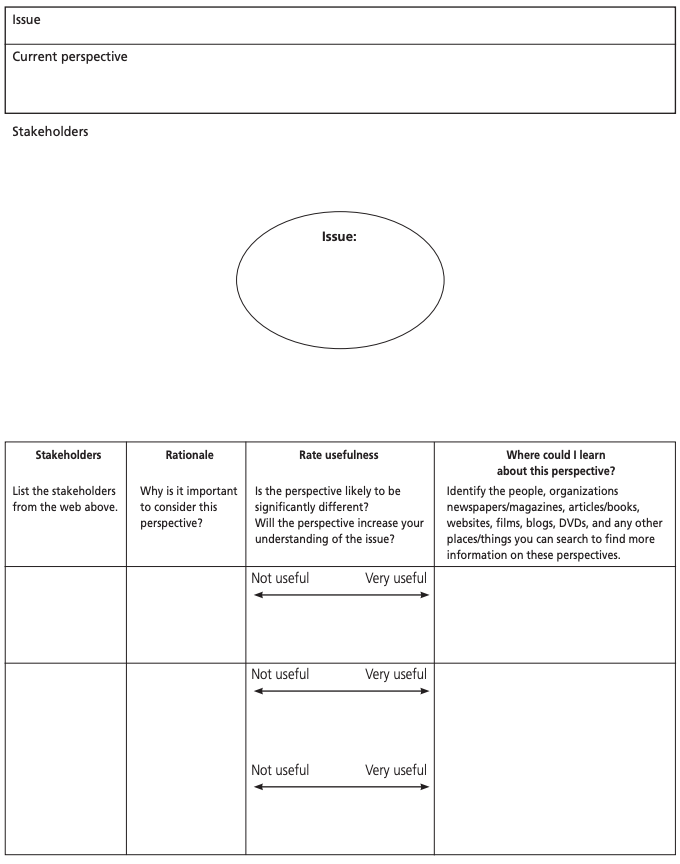 Sample Answer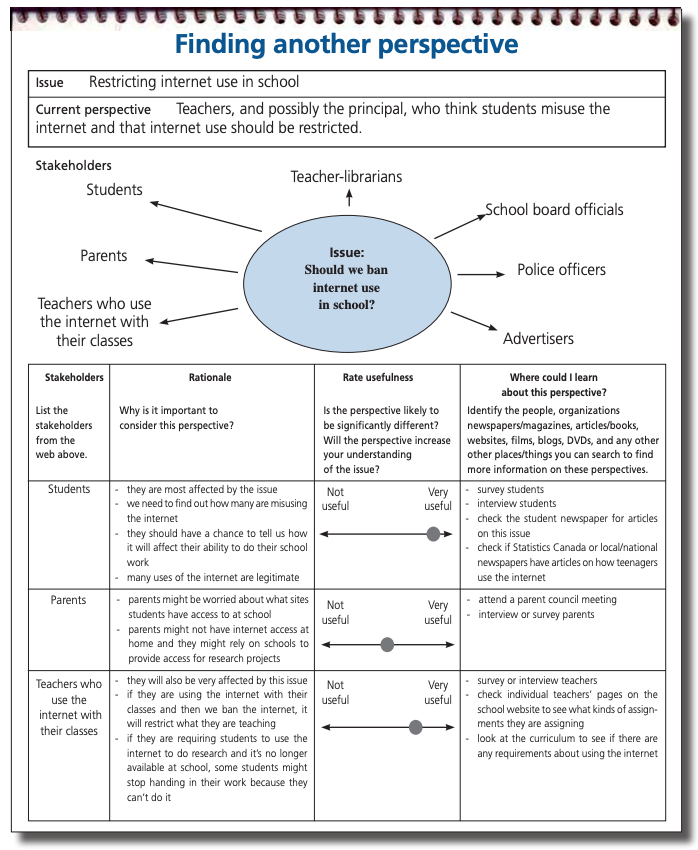 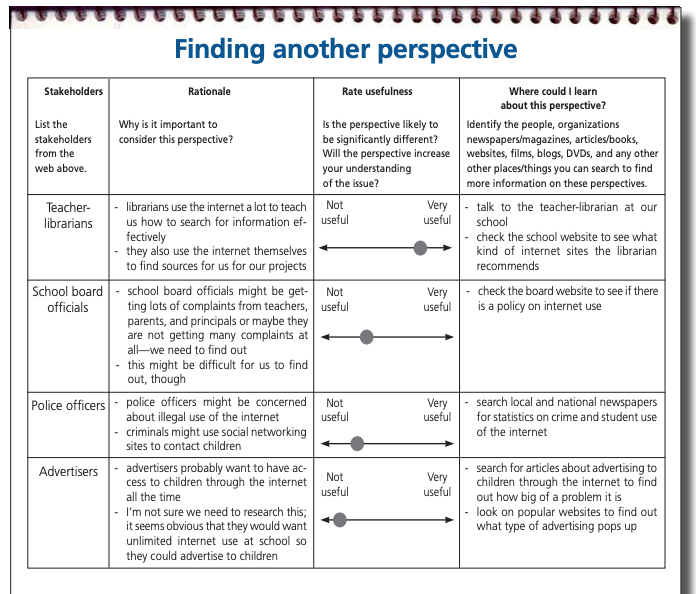 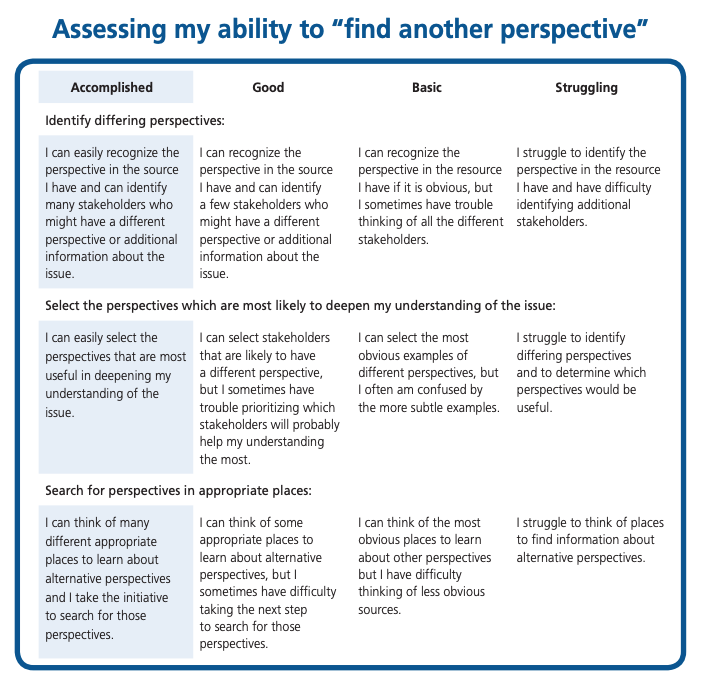 